RUN-ON SENTENCES 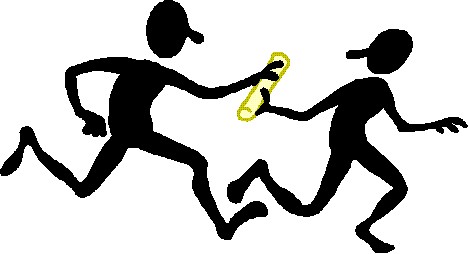 Four Ways to Find ThemThe Writing & Learning Studio   Room 4301   Shoreline Community Collegerev: 02-19-20WHAT’S A “RUN-ON”? A run-on sentence occurs when two or more main thoughts run together without correct punctuation. Writing run-on sentences is a common writing error.How to Find Run-ons:  LISTEN to the Words!Read each sentence ALOUD at your regular pace. Listen closely for clues to where a sentence might end: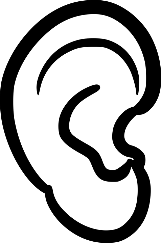 If your voice stops and drops in tone, a period could be needed.If your voice raises, a question mark could be needed.If your voice expresses strong emotion, try an exclamation mark.Remember to begin new sentences with a capital letter.Try the sentences below. Read each one aloud and listen to your voice. See if you can put in the correct punctuation:We rushed out for lunch then we walked 10 blocks to a restaurant.Does your boss answer the phone, mine always waits for me to do it.I waited and waited for my tax refund finally it came.How to Find Run-ons:  L      K for the TROUBLESOME WORDS!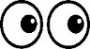 Certain words are often responsible for run-on sentences. If one of these words starts a complete thought, use an end mark before it:             	then		here        	consequently                                       	finally             	there           	therefore                                      	usually            	soon             	however Run-on:  	Margo waited 10 minutes for her hot chocolate, finally the server brought it.Correct:  	Margo waited 10 minutes for her hot chocolate. Finally, the server brought it.Run-on:   	Mimi laughed until she cried, then she fell out of her chair.Correct:   	Mimi laughed until she cried. Then she fell out of her chair.Run-on:    	Ralph tried to grow orchids, however, the climate was too cold.Correct:    	Ralph tried to grow orchids. However, the climate was too cold.Run-on: 	I was surprised to see monkeys at the party, usually only rabbits attend these events.Correct: 	I was surprised to see monkeys at the party. Usually only rabbits attend these events.How to Find Run-ons:  Watch for PRONOUNS! Another common mistake is a run-on error with one of these pronouns:  I, you, he, she, it, we, they.If you slowly read aloud the run-on sentences below, you will see that in each run-on, a complete thought ends just before the italicized pronoun.Run-on:  	Cinderella tried on the glass slipper, it fit perfectly. Correct:  	Cinderella tried on the glass slipper. It fit perfectly.Run-on:    	My two brothers collect bottle caps, they are planning to build a metal sculpture.Correct:    	My two brothers collect bottle caps. They are planning to build a metal sculpture.Run-on:  	The hotel hosted a fire-walking contest I won a hundred dollars walking on hot coals.Correct:  	The hotel hosted a fire-walking contest. I won a hundred dollars walking on hot coals.Reminder:   Whenever you use one of the pronouns listed above, stop for a moment. Does the word start a complete thought? Does your voice stop and drop before it? If so, use a period and start the pronoun with a capital letter.Try These:Run-on:  Don’t be late for the fashion show, it is a spectacular event.Correct:  _________________________________________________________________Run-on:  Mr. Nisket is very friendly he always has a smile for me.Correct:  _________________________________________________________________Run-on:  Everyone needs a diet full of vitamins, they are very important to our health. Correct:  _________________________________________________________________Run-on:  We arrived at the store at 9:00, it had not yet opened.Correct:  _________________________________________________________________Run-on:  I was hoping you would come to the party I haven’t seen you in such a long time.Correct:  _________________________________________________________________4.    How to Find Run-ons:  Watch for COMMAS!     A comma is NOT an end mark. Used alone, it cannot separate two sentences. When writers incorrectly use it that way, the run-on sentences is called a “comma splice.” It can be corrected with a period instead of a comma, 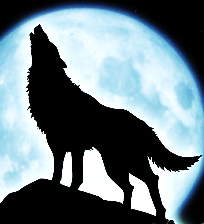 or, sometimes, with a semi-colon instead of a comma. (See #5 below, too.)Comma splice:        The hamburger weighed five pounds, he was unable to finish it.Correct:  	      The hamburger weighed five pounds; he was unable to finish it.Comma splice:        Joan runs like wildfire when wolves are chasing her, she howls a lot, too.Correct:   	      Joan runs like wildfire when wolves are chasing her. She howls a lot, too.Two Other Ways to Fix Run-onsWhen two complete thoughts are very closely related in meaning, you can use a semicolon to connect them.Run-on:         We tried to catch the bus, however, we left too late.Correct:        We tried to catch the bus; however, we left too late.Run-on:         She laughed loudly, then she covered her mouth.Correct:        She laughed loudly; then she covered her mouth.Run-on:         The camera broke, consequently, no wedding pictures are available.Correct:        The camera broke; consequently, no wedding pictures are available.If the two run-on word groups are equal in importance, you can also join the run-on by using one of these connectors:  for, and, nor, but, or, yet, so. When you use one of these connectors to fix a run-on, use a comma before it.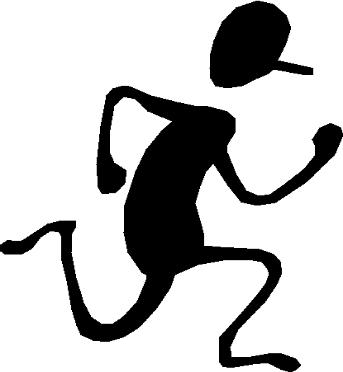 Run-on: 	   We tried to catch the dinosaur, it ran too fast.Correct:    We tried to catch the dinosaur, but it ran too fast.Run-on:     My ankle broke, I couldn’t finish climbing Mt. Everest.Correct:    My ankle broke, so I couldn’t finish climbing Mt. Everest.Run-on:     Give Macy the extra cake, it’s her birthday.Correct:    Give Macy the extra cake, for it’s her birthday.